15.05.2020 – kl. VI – matematyka – lekcja zrealizowana online (discord)Przerabiamy lekcję – Zapisywanie równań.  (podręcznik str. 193-196)Na tej lekcji nauczysz się, jak zapisywać równania.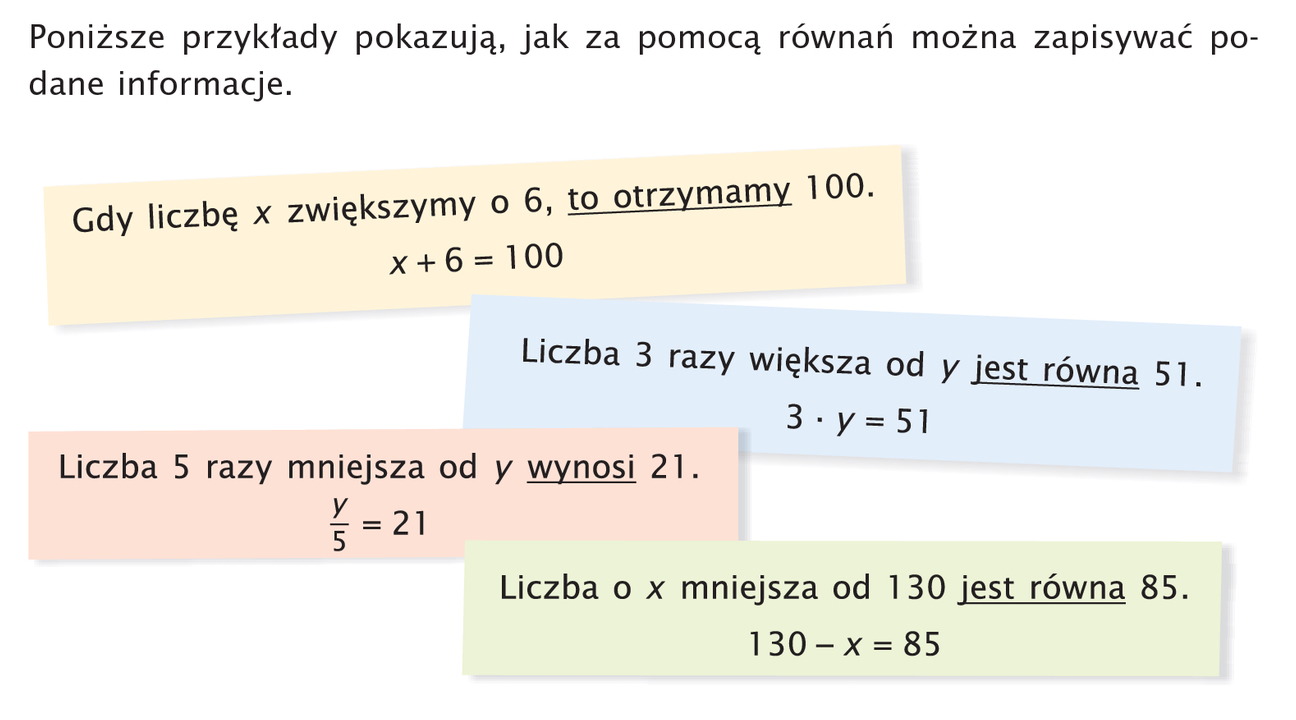 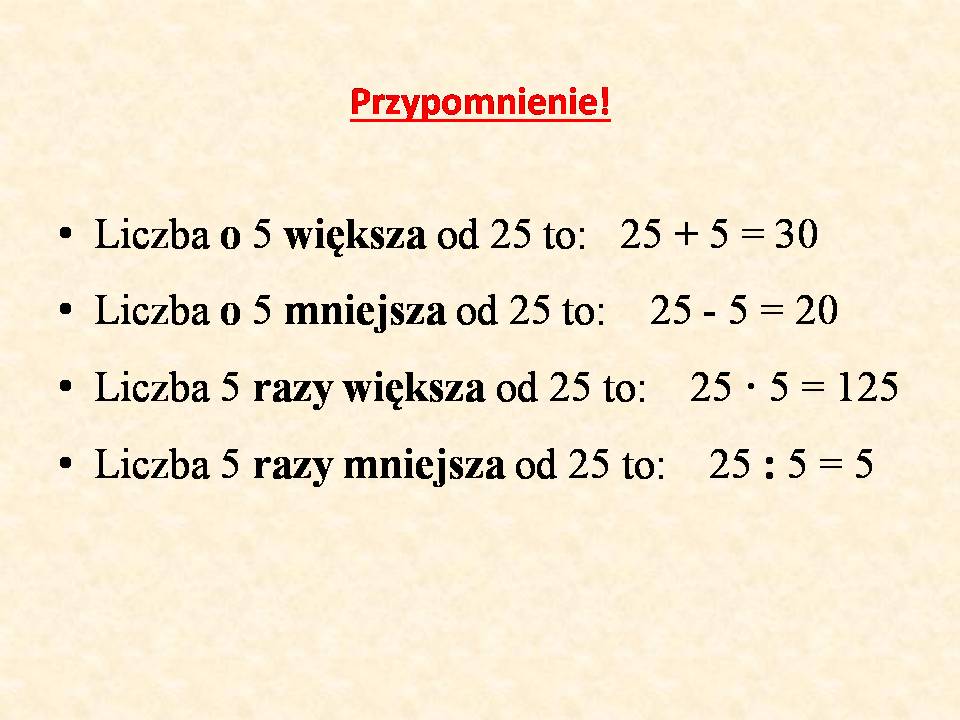 Zapis graficzny: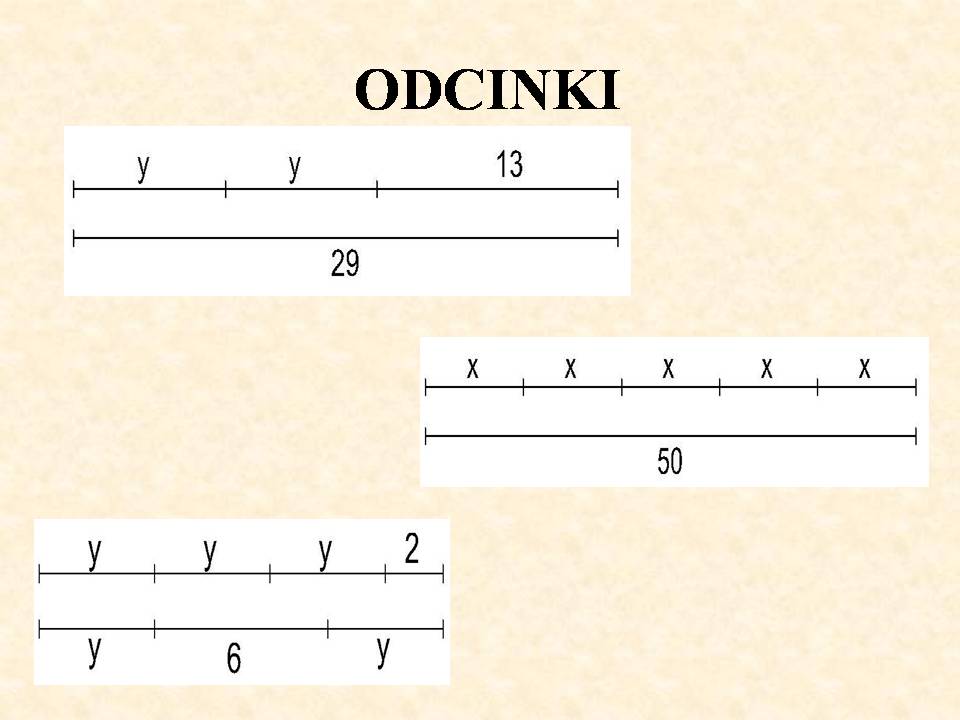 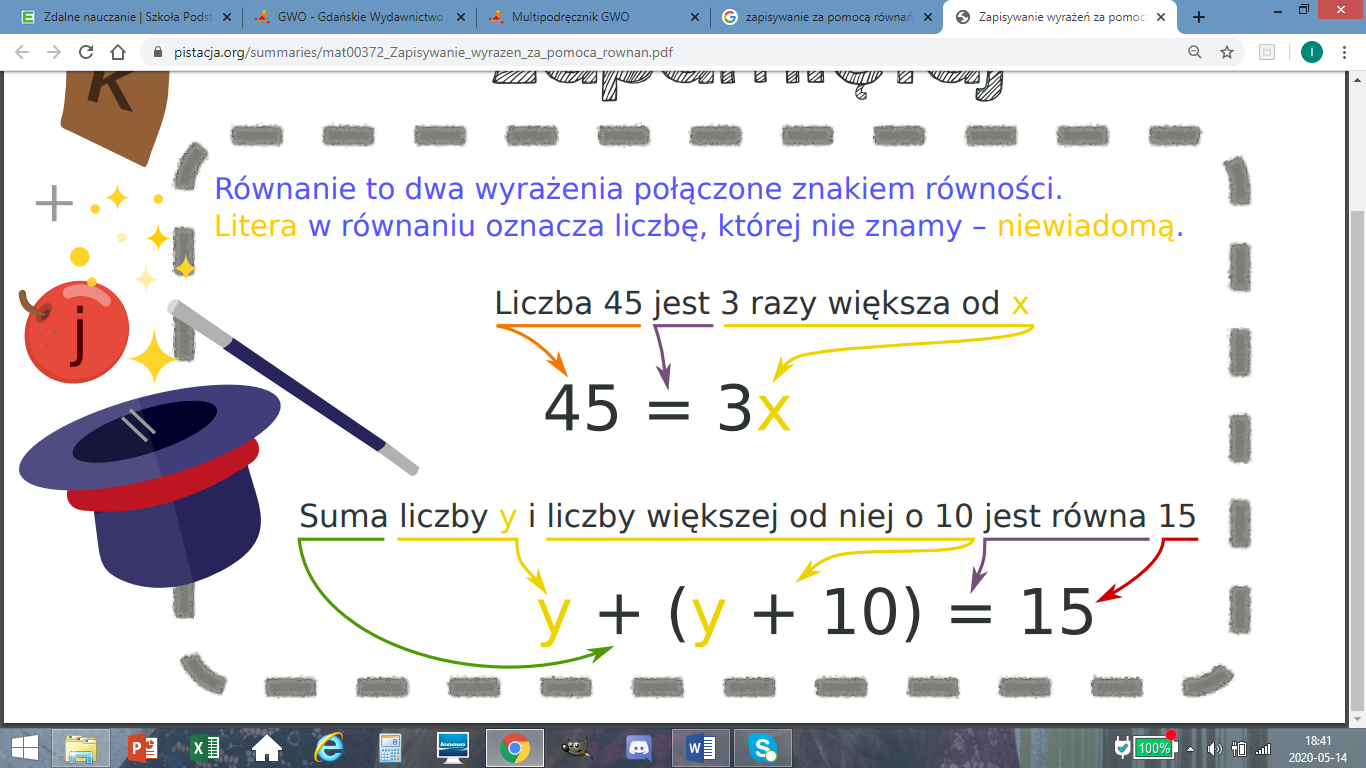 Pomocny materiał znajdziesz poniżej:Materiał dodatkowy 1https://pistacja.tv/film/mat00372-zapisywanie-wyrazen-za-pomoca-rownan?playlist=281Proszę zrobić z podręcznika zadanie 1 i 2 str. 194 Powodzenia